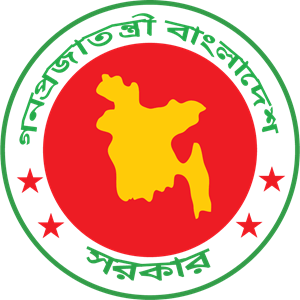 গণপ্রজাতন্ত্রী বাংলাদেশ সরকারমহাপরিচালক, নার্সিং ও মিডওয়াইফারি অধিদপ্তরএবংসচিব,স্বাস্থ্য সেবা বিভাগস্বাস্থ্য ও পরিবার কল্যাণ মন্ত্রণালয়ের মধ্যে স্বাক্ষরিতবার্ষিক কর্মসম্পাদন চুক্তিজুলাই ১, ২০২৩- জুন ৩০, ২০২৪সূচিপত্রনার্সিং ও মিডওয়াইফারি অধিদপ্তরের কর্মসম্পাদনেরসার্বিকচিত্র(Overview of the Performance of the Directorate General of Nursing & Midwifery)সাম্প্রতিক অর্জন, চ্যালেঞ্জ ও ভবিষ্যৎ পরিকল্পনা সাম্প্রতিক বছর সমূহের ০৩ বছরের অর্জন সমূহঃ  বিশ্বব্যাপী নার্সিং ও মিডওয়াইফারি একটি মহান পেশা হিসেবেস্বীকৃত, যা স্বাস্থ্য সেবায় একটি  অপরিহার্য অংশ।নার্সিং ও মিডওয়াইফারি অধিদপ্তর  দক্ষ ও প্রশিক্ষিত নার্সিং ও মিডওয়াইফারি জনবল তৈরি ও পদায়নের মাধ্যমে দেশের স্বাস্থ্য সেবা নিশ্চিত করে । সুস্থ জাতি গঠনে নার্সিং  ও মিডওয়াইফারি সেবার মান বজায় রেখে সরকারকে সর্বাত্মক সহযোগিতা করে, সেবার মান উন্নয়নের লক্ষ্যে সরকার কর্তৃক গৃহীত পরিকল্পনা ও নীতিমালা প্রণয়নে নার্সিং বিষয়ক পরামর্শ ও সহযোগিতা প্রদান এবং বাস্তবায়ন নিশ্চিত করে ।বিভিন্ন হাসপাতাল / স্বাস্থ্য সেবা প্রতিষ্ঠানের জন্য ২য় শ্রেণির সিনিয়র স্টাফনার্সের নবসৃজনকৃত ও বিদ্যমান শুন্যপদের বিপরীতে ২০২০-২০২২ সাল পর্যন্ত মোট১৩,২০৩ জন রেজিস্টার্ড নার্সকে সিনিয়র স্টাফ নার্স পদে নিয়োগ দেয়া হয়েছে।২০২১ সাল পর্যন্ত  ১৪০১ জন ডিপ্লোমা রেজিস্টার্ড মিডওয়াইফকে  নবসৃষ্টকৃত মিডওয়াইফ পদে নিয়োগ দেয়া হয়েছে। বর্তমানে৪২,১০৭ জন নার্স রোগীদের নিবিড় স্বাস্থ্য সেবায় নিয়োজিত আছেন।নুতন নিজস্ব ভবনে নার্সিং ও মিডওয়াইফারি অধিদপ্তরের কার্যক্রম ডিজিটালাইজড পদ্ধতিতেচলমান আছে।সরকারি কর্ম কমিশনের সুপারিশক্রমে ২০২২ সালে ২৩ জুন চার ধাপে মোট২০৮জনসিনিয়র স্টাফ নার্সকেবিভিন্ন পদে(নার্সিং সুপারিন্টেন্ডেন্ট, ডেপুটি নার্সিং সুপারিন্টেন্ডেন্ট, সহকারি পরিচালক, ডিসট্রিক্ট পাবলিক হেলথ নার্স ও  প্রভাষক) ১মশ্রেণীরপদে পদোন্নতি দেয়া হয়েছে।মুজিব জন্মশতবার্ষিকী ও ফ্লোরেন্স নাইটিংগেল ২০০শতবর্ষ উদযাপনে ম্যূরাল ও মুজিব কর্ণার স্থাপন করা হয়েছে। মানস্মমত সেবাদানের দক্ষতা বৃদ্ধির জনয ১৬০০০ নার্স ও মিডওয়াইফকে বিভিন্ন বিষয়ে বিশেষায়িতস্বাস্থ্য সেবা প্রশিক্ষণ প্রদান  করা হয়েছে। সমস্যা ও চ্যালেঞ্জসমূহ: দেশের বিভিন্নসরকারি স্বাস্থ্যপ্রতিষ্ঠানসমূহেক্রমবর্ধমানরোগীর সংখ্যা, করোনা মহামারি, অন্যান্য মানব সম্পদ ও বিশ্ব স্বাস্থ্য সংস্থার মানদন্ড (চিকিৎসক,হেলথ টেকনোলজিস্ট ) অনুপাতে নার্স এর সংখ্যা  এখনো  বৃদ্ধি  পায়নি। বিদ্যমান জনবলকেও সঠিকভাবে মনিটরিং করার জন্য প্রয়োজনীয় কর্মকর্তা সংকট রয়েছে।স্বাস্থ্য সেবা খাতের চাহিদা অনুযায়ী অধিক সংখ্যক সিনিয়র স্টাফ নার্স ও মিডওয়াইফের  পদ সৃজন ও পদায়ন, এবং যোগ্যতা ও অভিজ্ঞতার ভিত্তিতে সিনিয়র স্টাফ নার্সদের পদোন্নতি প্রদান নিশ্চিতকরণ; বর্তমান নিয়োগ বিধির পরিমার্জন, প্রস্তাবিত কার্যপরিধি অনুমোদন, পূর্বের ২য় শ্রেণির সকল পদ ১ম শ্রেণিতে উন্নীত। আন্তর্জাতিক মানদন্ড বজায় রেখে মানসম্মত সেবা প্রদানে ডাক্তারঃনার্স; ও নার্সঃরোগীর আনুপাতিক হারে নার্স ও মিডওয়াইফের সংখ্যা বৃদ্ধি করা প্রয়োজন।fwel¨r cwiKíনাঃ২০২৫ সালের মধ্যে সেবার মান উন্নয়নের লক্ষ্যে বিষয়ভিত্তিক উন্নত বৈদেশিক প্রশিক্ষণের সুযোগ সৃষ্টি করা, নার্সিং কর্মকর্তাদের Career Path  তৈরি ও বাস্তবায়ন, নার্সিংও মিডওয়াইফারিসার্ভিস ও গবেষণার মান উন্নয়নকল্পেস্পেশালাইজডনার্সিং কোর্সে প্রশিক্ষণপ্রাপ্ত নার্সদের অভিজ্ঞতার সাথে সামঞ্জস্য রেখে হাসপাতালসমূহে পদায়ন, ও জাতীয় পর্যায়ে নার্সিং বিষয়ক তথ্যসম্বলিত আন্তর্জাতিকমানেরজার্নালএবং রিপোর্টপ্রকাশ।মাঠ পর্যায়ে বিভাগীয় সহকারি পরিচালক(নার্সিং)এর ক্ষমতায়ন এবং ডিস্ট্রিক্ট পাবলিক হেলথ নার্স এর  কার্যক্রমকে আরো গতিশীল করার লক্ষ্যে বিভাগীয় স্তরে একটি করে কমিউনিটি হেলথ নার্সিং সেন্টার স্থাপন। বৈশ্বিক মহামারিমোকাবেলায় স্পেসালাইজড নার্স ও মিডওয়াইফ তৈরী।২০২৩-২৪ এর সম্ভাব্য প্রধান অর্জনসমূহঃ SDG অর্জনে আন্তর্জাতিক মান্দন্ড অনুযায়ী নার্সিং  ও মিডওয়াইফারি সেবা প্রদাননার্সিং ও মিডওয়াইফারি সেবা ও শিক্ষার মান উন্নয়নে শিক্ষা ও সেবা প্রতিষ্ঠান পরিদর্শণ আইসিএন (ICN) ওআইসিএম (ICM) মান সমৃদ্ধ ও তদনুযায়ী  নার্স ও মিডওয়াইফ বৃদ্ধিনার্স ও মিডওয়াইফদের  দক্ষতা বৃদ্ধি বিষয়ক বিশেষায়িত প্রশিক্ষণ প্রদানডিজিএনএম এর পিএমআইএস কে এইচ আর আই এস এ রুপান্তরস্মার্ট বাংলাদেশ গড়ার কার্যক্রম গ্রহণপ্রস্তাবনা             মন্ত্রণালয়/বিভাগসমূহের আওতাধীন নার্সিং ও মিডওয়াইফারি  অধিদপ্তরের প্রাতিষ্ঠানিক দক্ষতা বৃদ্ধি, স্বচ্ছতা ও জবাবদিহিতা  জোরদারকরা, সুশাসন সংহতকরণ এবং সম্পদের যথাযথ ব্যবহার নিশ্চিতকরণের মাধ্যমেসরকারের নির্বাচনী ইশতেহার ও রূপকল্প ২০৪১ এর যথাযথ বাস্তবায়নের লক্ষ্যে-               গণপ্রজাতন্ত্রী বাংলাদেশ সরকারের স্বাস্থ্য ও পরিবার কল্যাণ মন্ত্রণালয়ের  স্বাস্থ্যসেবা বিভাগের  আওতাধীন নার্সিং ও মিডওয়াইফারি  অধিদপ্তরের মহাপরিচালক                                                                  এবং            গণপ্রজাতন্ত্রী বাংলাদেশ সরকারের মাননীয় মন্ত্রী, স্বাস্থ্য ও পরিবার কল্যাণ মন্ত্রণালয়ের প্রতিনিধি হিসাবে সচিব,  স্বাস্থ্যসেবা বিভাগের মধ্যে ২০২৩সালের    জুন     মাসের     ---        তারিখে এই  বার্ষিক কর্মসম্পাদন চুক্তি স্বাক্ষরিত হলো।  এই চুক্তিতে স্বাক্ষরকারী উভয়পক্ষ নিম্নলিখিত বিষয়সমূহে সম্মত হলেনঃ  সেকশন ১দপ্তর/ সংস্থা রূপকল্প (Vision), অভিলক্ষ্য (Mission), কৌশলগত উদ্দেশ্যসমূহ এবং কার্যাবলি১.১	রূপকল্প (Vision):            নার্সিং ও মিডওয়াইফারি সেবার সর্বোত্তম মান নিশ্চিত করা।  ১.২	অভিলক্ষ্য (Mission):           নার্সিং ও মিডওয়াইফারিপেশার উন্নয়নের মাধ্যমে সবার জন্য উন্নত স্বাস্থ্য সেবা নিশ্চিত করা। ১.৩.	কর্মসম্পাদন ক্ষেত্রসমূহ :১. সার্বজনীন স্বাস্থ্যসেবার সুযোগ সম্প্রসারণ ও স্বাস্থ্যসেবার মান উন্নয়ন;    ২. মানসম্মত  স্বাস্থ্য সেবা নিশ্চিতকল্পে দক্ষ ও বিশেষায়িত নার্স ও মিডওয়াইফ তৈরী;           ৩. মাও শিশু স্বাস্থ্যসেবা জোরদারকরণ ;৪. মানসম্মত নার্সিং ও মিডওয়াইফারি  সেবা নিশ্চিতকরণে পরিবিক্ষণ ও মূল্যায়ন; সুশাসন ও সংস্কার মূলক কর্মসম্পাদনের ক্ষেত্রসমূহ:  ১. সুশাসন ও সংস্কার মূলক কার্যক্রম বাস্তবায়ন জোরদারকরণ;১.১) শুদ্ধাচার কৌশলকর্ম-পরিকল্পনা বাস্তবায়ন;           ১.২) ই- গভর্ন্যান্সও উদ্ভাবন কর্মপরিকল্পনাবাস্তবায়ন;           ১.৩) তথ্য অধিকার বিষয়ে ২০২১-২২ অর্থবছরের বার্ষিক কর্মপরিকল্পনা বাস্তবায়ন;           ১.৪)অভিযোগ প্রতিকার ব্যবস্থা সংক্রান্ত কর্মপরিকল্পনা বাস্তবায়ন; ১.৫)সেবা প্রদান প্রতিশ্রূতি বাস্তবায়ন কর্মপরিকল্পনাবাস্তবায়ন। ১.৪ কার্যাবলি (Functions); (আইন/ বিধি দ্বারা নির্ধারিত কার্যাবলী) :১. মানব সম্পদের সুষম ব্যবহার নিশ্চিত করা; ২. মানসম্মত সেবার পরিধি সম্প্রসারণ; ৩. নার্সিং ও মিডওয়াইফারি  সেবা  কার্যক্রম পরিবিক্ষণ ও মূল্যায়ন; ৪. গবেষণা ও প্রকাশনা;	৫. নার্স ও মিডওয়াইফদের দক্ষতা বৃদ্ধি প্রশিক্ষণ ও কার্যক্রম বাস্তবায়ন ;৬. মানসম্মত প্রসবসুবিধা সম্প্রসারণ;৭. মিডওয়াইফ দ্বারা পরিচালিত  ইউনিট পরিদর্শন ;  ৮. বয়ষ্ক সেবা, সংক্রমন ও অসংক্রমন রোগের (Communicable & non communicablediseases) সেবার পরিধি সম্প্রসারণ;৯. সুশাসন ও সংস্কার মূলক সকল কার্যক্রম বাস্তবায়ন জোরদারকরণসেকশন২নার্সিং ও মিডওয়াইফারি কার্যক্রমের চূড়ান্ত ফলাফল/প্রভাব (Outcome/Impact)সেকশন ৩কর্মসম্পাদন ক্ষেত্র, অগ্রাধিকার, কার্যক্রম কর্মসম্পাদন সূচক এবং লক্ষমাত্রা সমূহ, ২০২৩-২৪ (মান-৭০)আমি,মহাপরিচালক,নার্সিং ও মিডওয়াইফারি অধিদপ্তর,মাননীয়মন্ত্রী, স্বাস্থ্য ও পরিবার কল্যাণমন্ত্রণালয়ের প্রতিনিধি হিসেবে গণপ্রজাতন্ত্রী বাংলাদেশ সরকারের মাননীয় সচিব, স্বাস্থ্যসেবাবিভাগের নিকটঅঙ্গীকার করছি যে,এইচুক্তিতে বর্ণিতফলাফলঅর্জনে সচেষ্ট থাকব।আমি, সচিব,স্বাস্থ্যসেবা বিভাগ,গণপ্রজাতন্ত্রী বাংলাদেশ সরকারের মাননীয়মন্ত্রী, স্বাস্থ্য ওপরিবারকল্যাণমন্ত্রণালয়ের প্রতিনিধি হিসেবে মহাপরিচালক, নার্সিং ও মিডওয়াইফারি অধিদপ্তরেরনিকট  অঙ্গীকারকরছি যে,এইচুক্তিতে বর্ণিতফলাফলঅর্জনে প্রয়োজনীয় সহযোগিতা প্রদান করব।  স্বাক্ষরিত         ……………………..                                                   মহাপরিচালক                                                                                            তারিখ   নার্সিং ও মিডওয়াইফারি অধিদপ্তর।          ……………………..                           সচিব                                                                             	 তারিখস্বাস্থ্য সেবা বিভাগস্বাস্থ্য ও পরিবার কল্যাণ মন্ত্রণালয়ms‡hvRbx-1kã ms‡¶c (Acronyms)¯‹¨vby (SCANU) 	: 	we‡klvwqZ beRvZK †mev †K›`« (Special Care Newborn Unit) wRGgwc wRGwc (GMP) 	: 	gvbm¤§Z Drcv`b c×wZ (Good Manufacturing Practice)AvBwmBD (ICU)	: 	wbweo cwiPh©v †K›`ª (Intensive Care Unit) GmweG (SBA)	: 	`ÿ avÎx (Skill Birth Attendant)GGbwm (ANC) 	: 	cÖme c~e© †mev (Ante-Natal Care)BwcAvB (EPI) 	: 	m¤cÖmvwiZ wUKv`vb Kg©m~wP (Expanded Program on Immunization)AvBwUGb (ITN) 	: 	KxUbvkK hy³ gkvwi (Insecticide Treated Net)GAviwU (ART) 	: 	Gw›U-‡i‡U«vfvBivj †_ivwc (Anti- Retroviral Therapy)GBPAvBwf (HIV) 	: 	wnDg¨vb BwgD‡bv wWwdwm‡qvwÝ fvBivm (Human Immunodeficiency 		Virus)wWwRGBPGm	: 	¯^v¯’¨ Awa`ßi (Directorate General of Health Services)(DGHS) wWwRGdwc	: 	cwievi cwiKíbv Awa`ßi (Directorate General of Family Planning )(DGFP)wUwKDGg (TQM) 	: 	mvwe©K ¸YMZ e¨e¯’vcbv (Total Quality Management) GgAvBGm (MIS)	: 	Z_¨ e¨e¯’vcbv c×wZ (Management Information Systems ) wUGdAvi wUGdAvi (TFR) 	: 	†gvU cÖRbb nvi (Total Fertility Rate)wmweGBPwm	: 	KwgDwbwU †emW †nj_ †Kqvi (Community Based Health Care) (CBHC) GBPwcGbGmwWwc	: 	¯^v¯’¨, RbmsL¨v I cywó LvZ Dbœqb Kg©m~wP (Health Population and (HPNSDP) 		Nutrition Sector Development Program) GgIGjwRAviwWwm 		¯’vbxq miKvi cjøx Dbœqb I mgevq welqK gš¿Yvjq (Ministry of Local 		Government Rural Development and Cooperatives)GgIWweøDwmG 		gwnjv I wkï welqK gš¿Yvjq (Ministry of Women and Children 		Affairs )GgIwcGgB		cÖv_wgK I MYwk¶v gš¿Yvjq (Ministry of Primary and Mass 		Education)GgIG¨vWy 		wk¶v gš¿Yvjq (Ministry of Education )GgIGmWweøD 		mgvR Kj¨vY gš¿Yvjq (Ministry of Social Welfare)GgIAvB 		Z_¨ gš¿Yvjq (Ministry of Information )সংযোজনী ২: কর্মসম্পাদন ব্যবস্থাপনা( বাস্তবায়নকারী ও পরিমাপ পদ্ধতি) প্রমানক ২০২৩-২৪ms‡hvRbx-3 Ab¨ gš¿Yvjq/`ßi/ms¯’vi wbKU mywbw`©ó Kg©m¤úv`b Pvwn`vmg~nদপ্তর/সংস্থার নাম:  নার্সিং ও মিডওয়াইফারি অধিদপ্তর , মহাখালী, ঢাকা-১২১২ ।  	বি:দ্র:- কোন ক্রমিকের কার্যক্রম প্রযোজ্য না হলে তার কারণ মন্তব্য কলামে উল্লেখ করতে হবে।সংযোজনী ৫: ই- গভর্ন্যান্সও উদ্ভাবন  কর্মপরিকল্পনা২০২৩-২৪মন্ত্রণালয়/বিভাগ ও দপ্তর/ সংস্থা পর্যায়ের অফিসের জন্যসংযোজনী ৬: তথ্য অধিকার বিষয়ে ২০২২-২৩ অর্থবছরের বার্ষিক কর্মপরিকল্পনা (সকল সরকারি অফিসের জন্য প্রযোজ্য)সংযোজনী ৭: মন্ত্রণালয়/ বিভাগ/ রাষ্ট্রিয় প্রতিষ্ঠান/ দপ্তর সংস্থা/ মাঠ পর্যায়ের দপ্তর এর অভিযোগ প্রতিকার ব্যবস্থা সংক্রান্ত কর্ম- পরিকল্পনা, ২০২৩-২৪সংযোজনী ৮: মন্ত্রণালয়/ বিভাগ/ রাষ্ট্রিয় প্রতিষ্ঠান/ দপ্তর সংস্থা/ মাঠ পর্যায়ের দপ্তর এর সেবা প্রদান প্রতিশ্রূতি বাস্তবায়ন কর্ম- পরিকল্পনা, ২০২৩-২৪জনপ্রশাসন প্রশিক্ষণ ম্যানুয়াল অনুযায়ী উক্ত প্রশিক্ষণ আয়োজন করতে হবে। ** মন্ত্রিপরিষদ বিভাগের ই- গভর্নেন্স অধিশাখা হতে প্রাপ্ত প্রতিবেদন।                                   *** মন্ত্রিপরিষদ বিভাগের ই- গভর্নেন্স অধিশাখা হতে প্রাপ্ত প্রতিবেদন।**** মন্ত্রিপরিষদ বিভাগের শুদ্ধাচার অধিশাখা হতে প্রাপ্ত প্রতিবেদনক্রমিক নম্বর বিষয়পৃষ্ঠা নম্বর ০১নার্সিং ও মিডওয়াইফারি অধিদপ্তরের বার্ষিক কর্মসম্পাদন চুক্তির সার্বিক চিত্র০২ ০২উপক্রমণিকা০৩০৩সেকশন ১:  নার্সিং ও মিডওয়াইফারি অধিদপ্তরের রূপকল্প (Vision), অভিলক্ষ্য (Mission), কৌশলগত উদ্দেশ্যসমূহ এবং কার্যাবলি ০৪ ০৪সেকশন ২: নার্সিং ও মিডওয়াইফারি অধিদপ্তরের বিভিন্ন কার্যক্রমের প্রভাব০৫ ০৫সেকশন ৩: কর্মসম্পাদন ক্ষেত্রসমূহ০৬-১১ ০৬স্বাক্ষর পেজ১২০৭সংযোজনী ১: শব্দসংক্ষেপ (Acronyms) ১৪ ০৮সংযোজনী ২: কর্মসম্পাদন ব্যবস্থাপনা( বাস্তবায়নকারী ও পরিমাপ পদ্ধতি) প্রমানক১৬-১৯ ০৯সংযোজনী ৩: অন্য অফিসের সঙ্গে সংশ্লিষ্ট কর্মসম্পাদন সূচকসমুহ২০১০সংযোজনী ৪: জাতীয় শুদ্ধাচার কৌশল কর্ম-পরিকল্পনা, ২০২৩-২০২৪ অর্থ বছর২১১১সংযোজনী ৫: ই- গভর্ন্যান্সও উদ্ভাবন  কর্মপরিকল্পনা২০২৩-২৪মন্ত্রণালয়/বিভাগ ও দপ্তর/ সংস্থা পর্যায়ের অফিসের জন্য)২২১২সংযোজনী ৬: তথ্য অধিকার বিষয়ে ২০২৩-২৪ অর্থবছরের বার্ষিক কর্মপরিকল্পনা (সকল সরকারি অফিসের জন্য প্রযোজ্য)২৩১৩সংযোজনী ৭: মন্ত্রণালয়/ বিভাগ/ রাষ্ট্রিয় প্রতিষ্ঠান/ দপ্তর সংস্থা/ মাঠ পর্যায়ের দপ্তর এর অভিযোগ প্রতিকার ব্যবস্থা সংক্রান্ত কর্ম- পরিকল্পনা, ২০২৩ -  ২৪২৪১৪সংযোজনী ৮: মন্ত্রণালয়/ বিভাগ/ রাষ্ট্রিয় প্রতিষ্ঠান/ দপ্তর সংস্থা/ মাঠ পর্যায়ের দপ্তর এর সেবা প্রদান প্রতিশ্রূতি বাস্তবায়ন কর্ম- পরিকল্পনা, ২০২৩-২৪২৪চূড়ান্ত ফলাফল/প্রভাব(Outcome/ Impact)কর্মসম্পাদন সূচকসমূহ(Performance      Indicators)একক(Unit)প্রকৃতপ্রকৃতলক্ষ্যমাত্রা২০২২-২৩প্রক্ষেপণ  (Projection)প্রক্ষেপণ  (Projection)নির্ধারিতলক্ষ্যমাত্রা অর্জনের ক্ষেত্রে যৌথভাবেদায়িত্বপ্রাপ্তমন্ত্রণালয়/বিভাগ/ সংস্হাসমূহের নামউপাত্তসূত্র(Source of Data)চূড়ান্ত ফলাফল/প্রভাব(Outcome/ Impact)কর্মসম্পাদন সূচকসমূহ(Performance      Indicators)একক(Unit)২০২০-২১২০২১-২২লক্ষ্যমাত্রা২০২২-২৩২০২৩-২৪২০২৪-২৫নির্ধারিতলক্ষ্যমাত্রা অর্জনের ক্ষেত্রে যৌথভাবেদায়িত্বপ্রাপ্তমন্ত্রণালয়/বিভাগ/ সংস্হাসমূহের নামউপাত্তসূত্র(Source of Data)২০২৫ সালের মধ্যে গড় আয়ূ ৭৪ বছরে উন্নিতকরণ প্রত্যাশিত আয়ূস্কাল বছর৭২.৬৭২.৬৭২.৮৭৩.০৭৩.২স্থানীয় সরকার বিভাগ ও স্বাস্থ্যসেবা বিভাগও স্বাস্থ্য শিক্ষা ও পরিবার কল্যাণ বিভাগ এসভিআরএস,২০২১২০২৫ সালের মধ্যে নবজাতক ও ৫ বছর কম বয়সী শিশুমৃত্যুহারশিশু মৃত্যু হ্রাস যথাক্রমে ১২ ও ২৫ (প্রতি হাজারে) নামিয়ে আনানবজাতক মৃত্যু হার প্রতি হাজারজীবিত জন্মে১৬১৫১৪১৩.৫১৩স্থানীয় সরকার বিভাগ ও স্বাস্থ্যসেবা বিভাগও স্বাস্থ্য শিক্ষা ও পরিবার কল্যাণ বিভাগএসভিআরএস,২০২১২০২৫ সালের মধ্যে নবজাতক ও ৫ বছর কম বয়সী শিশুমৃত্যুহারশিশু মৃত্যু হ্রাস যথাক্রমে ১২ ও ২৫ (প্রতি হাজারে) নামিয়ে আনা৫ বছর কম বয়সী শিশুমৃত্যুহারপ্রতি হাজারে২৮২৭.৮০২৭.৬০২৭.৪০২৭.২০স্থানীয় সরকার বিভাগ, স্বাস্থ্যসেবা বিভাগ, স্বাস্থ্য শিক্ষা ও পরিবার কল্যাণ বিভাগ ও শিশু বিষয়ক মন্ত্রণালয়এসভিআরএস,২০২১২০২৫ সালের মধ্যে মাতৃমৃত্যু হ্রাস করে ১৩০ (প্রতি লক্ষ জীবিত জন্মে) নামিয়ে আনামাতৃমৃত্যু অনুপাতপ্রতি লক্ষ জীবিত জন্মে১৬৫১৬০১৫০১৪০১৩৫স্থানীয় সরকার বিভাগ, স্বাস্থ্যসেবা বিভাগ ও স্বাস্থ্য শিক্ষা ও পরিবার কল্যাণ বিভাগএসভিআরএস,২০২১কর্মসম্পাদন ক্ষেত্রক্ষেত্রের মান কার্যক্রমকর্মসম্পাদনসূচকগণনাপদ্ধতি(Calculation methodএকককর্ম সম্পাদনসূচকেরমানভিত্তিবছর২০২১-২২ প্রকৃতঅর্জন*২০২২ -২৩লক্ষ্যমাত্রা/নির্ণায়ক২০২৩ -২৪লক্ষ্যমাত্রা/নির্ণায়ক২০২৩ -২৪লক্ষ্যমাত্রা/নির্ণায়ক২০২৩ -২৪লক্ষ্যমাত্রা/নির্ণায়ক২০২৩ -২৪লক্ষ্যমাত্রা/নির্ণায়ক২০২৩ -২৪প্রক্ষেপণ২০২২-২৩প্রক্ষেপণ২০২৩-২৪কর্মসম্পাদন ক্ষেত্রক্ষেত্রের মান কার্যক্রমকর্মসম্পাদনসূচকগণনাপদ্ধতি(Calculation methodএকককর্ম সম্পাদনসূচকেরমানভিত্তিবছর২০২১-২২ প্রকৃতঅর্জন*২০২২ -২৩অসাধারণঅতিউত্তমউত্তমচলতিমানচলতিমানেরনিম্নেকর্মসম্পাদন ক্ষেত্রক্ষেত্রের মান কার্যক্রমকর্মসম্পাদনসূচকগণনাপদ্ধতি(Calculation methodএকককর্ম সম্পাদনসূচকেরমানভিত্তিবছর২০২১-২২ প্রকৃতঅর্জন*২০২২ -২৩১০০%৯০%৮০%৭০%৬০%ডিসট্রিক্টপাবলিকহেলথনার্সসিভিলসার্জনঅফিস, মাগুরাএরকৌশলগতউদ্দেশ্যসমূহডিসট্রিক্টপাবলিকহেলথনার্সসিভিলসার্জনঅফিস, মাগুরাএরকৌশলগতউদ্দেশ্যসমূহডিসট্রিক্টপাবলিকহেলথনার্সসিভিলসার্জনঅফিস, মাগুরাএরকৌশলগতউদ্দেশ্যসমূহডিসট্রিক্টপাবলিকহেলথনার্সসিভিলসার্জনঅফিস, মাগুরাএরকৌশলগতউদ্দেশ্যসমূহডিসট্রিক্টপাবলিকহেলথনার্সসিভিলসার্জনঅফিস, মাগুরাএরকৌশলগতউদ্দেশ্যসমূহডিসট্রিক্টপাবলিকহেলথনার্সসিভিলসার্জনঅফিস, মাগুরাএরকৌশলগতউদ্দেশ্যসমূহডিসট্রিক্টপাবলিকহেলথনার্সসিভিলসার্জনঅফিস, মাগুরাএরকৌশলগতউদ্দেশ্যসমূহডিসট্রিক্টপাবলিকহেলথনার্সসিভিলসার্জনঅফিস, মাগুরাএরকৌশলগতউদ্দেশ্যসমূহডিসট্রিক্টপাবলিকহেলথনার্সসিভিলসার্জনঅফিস, মাগুরাএরকৌশলগতউদ্দেশ্যসমূহডিসট্রিক্টপাবলিকহেলথনার্সসিভিলসার্জনঅফিস, মাগুরাএরকৌশলগতউদ্দেশ্যসমূহডিসট্রিক্টপাবলিকহেলথনার্সসিভিলসার্জনঅফিস, মাগুরাএরকৌশলগতউদ্দেশ্যসমূহডিসট্রিক্টপাবলিকহেলথনার্সসিভিলসার্জনঅফিস, মাগুরাএরকৌশলগতউদ্দেশ্যসমূহডিসট্রিক্টপাবলিকহেলথনার্সসিভিলসার্জনঅফিস, মাগুরাএরকৌশলগতউদ্দেশ্যসমূহডিসট্রিক্টপাবলিকহেলথনার্সসিভিলসার্জনঅফিস, মাগুরাএরকৌশলগতউদ্দেশ্যসমূহডিসট্রিক্টপাবলিকহেলথনার্সসিভিলসার্জনঅফিস, মাগুরাএরকৌশলগতউদ্দেশ্যসমূহ [১] সর্বজনীন স্বাস্থ্যসেবারসুযোগ সম্প্রসারণ  ও স্বাস্থ্যসেবার মান উন্নয়ন২৫[১.১]  রোগীদের সাবর্ক্ষনিক সেবা প্রদান নিশ্চিতকরণ|[১.১.১]রোস্টারঅনুযায়ীপূর্নইউনিফরমপরিহিতঅবস্থায়সেবা প্রদান নিশ্চিতকৃতmsL¨vচলমান৫১০০ ২০০২৪৫২৪০২০০২০০৯৫২৫০২৫১ [১] সর্বজনীন স্বাস্থ্যসেবারসুযোগ সম্প্রসারণ  ও স্বাস্থ্যসেবার মান উন্নয়ন২৫[১.২] হাসপাতালে স্বাস্থ্য  শিক্ষা সংক্রান্ত সেশন পরিচালনাকরণ[১.২.১] হাসপাতালে আগত রোগী ও দর্শনার্থদের নিয়ে স্বাস্থ্য  শিক্ষসংক্রান্ত সেশন পরিচালিত করা নিশ্চিতকৃতmsL¨vচলমান৫১৯৯২০০ ২৫০২৪৫২৪০২০০১০০২৫০২৫০ [১] সর্বজনীন স্বাস্থ্যসেবারসুযোগ সম্প্রসারণ  ও স্বাস্থ্যসেবার মান উন্নয়ন২৫[১.৩]EBP বিষয়েপ্রশিক্ষণপ্রাপ্ত নার্স ও মিডওয়াইফ  [১.৩.১]EBP বিষয়েপ্রশিক্ষণপ্রাপ্ত নার্স ও মিডওয়াইফ EBP বিষয়েপ্রশিক্ষণএরজন্যপ্রস্তাবপ্রেরণকৃতসমষ্টিসংখ্যাক্রমপূঞ্জীভূত৫১ ৫০২০০ ২৫০২৪৫ ২৪০ ২০০১০০  ২৫০ ২৫০ [১] সর্বজনীন স্বাস্থ্যসেবারসুযোগ সম্প্রসারণ  ও স্বাস্থ্যসেবার মান উন্নয়ন২৫[১.৩]নবনিয়োগকৃত সিনিয়র স্টাফনার্সদেরকরোনা সংক্রমন বিষয়ক প্রশিক্ষণ  প্রস্তাবপ্রেরণ।[১.৩.২]নবনিয়োগকৃত সিনিয়র স্টাফনার্সদেরকরোনা সংক্রমন বিষয়ক প্রশিক্ষণ  প্রস্তাবপ্রেরণকৃত।সংখ্যা গণনার মাধ্যমেসংখ্যা৫ ৭৫ ২০০ ১৯৫ ১০০ ৭৫ ৭০২০০৩০০ [১] সর্বজনীন স্বাস্থ্যসেবারসুযোগ সম্প্রসারণ  ও স্বাস্থ্যসেবার মান উন্নয়ন২৫[১.৪] কোভিড-১৯প্রতিরোধভেকসিনপ্রদান নিশ্চিতকরণ|[১.৪.১]  কোভিড-১৯প্রতিরোধএবংটিকাদানকার্যক্রমপরিচালিতকরানিশ্চিতনিশ্চিকৃতশতকরা  %২55%90%১০0%৯০%৮০%৭০%55%90%৯5%[১.৫]   প্রাকৃতিক দূর্যোগকালীন জনগনের স্বাস্থ্যসেবানিশ্চিকরণ[১.৫.১]    প্রাকৃতিক দূর্যোগকালীন জনগনের স্বাস্থ্য সেবা নিশ্চিতকৃতশতকরা%৩55%90%১০0%৯০%৮০%৭০%55%90%৯5%[২]] মা ও শিশু  স্বাস্থ্য সেবা১৫[২.১ ] নার্স ও মিডওয়াইফদের জন্য কর্মক্ষেত্রে সুরক্ষা ওপ্রতিরোধ নির্দেশিকা বাস্তবায়ন ও মনিটরিং[২.১..১] নার্সও মিডওয়াইফদের কর্মক্ষেত্রে সুরক্ষা ওপ্রতিরোধ নির্দেশিকা বাস্তবায়িত ও প্রতিবেদন প্রকাশবাস্তবায়িত ও প্রতিবেদন প্রকাশ নথি দেখেতারিখ ৫- - ৩০.০৮.২০২৩১৫.০২.২০২৪ ২৮.০২. ২০২৪১৫.০৩.২০১২৪ ৩০.০৩.২০২৪ -- [২]] মা ও শিশু  স্বাস্থ্য সেবা১৫[২.২ ] নার্স ও মিডওয়াইফদের  সেবা  কার্যক্রম মনিটরিং ও মূল্যায়ন[২.২.১] নার্স ও মিডওয়াইফদের  সেবা  কার্যক্রম মনিটরিং ও মূল্যায়নকৃতমনিটরিংপ্রতিবেদন সংখ্যা গণনার মাধ্যমেসংখ্যা৫৭৩৬১০0%৯০%৮০%৭০%55%৪৮৪৮[২]] মা ও শিশু  স্বাস্থ্য সেবা১৫[২.৩] মানসম্মত  প্রসবসুবিধা সম্প্রসারণ  নিশ্চিত করণ[২.৩.১]    প্রশিক্ষিত নার্স ও  মিডওয়াইফ দ্বারা প্রসব পূর্বতী সেবা, পরবর্তী সেবা ও গভর্পাত পরবর্তী পরিচর্যা নিশ্চিতকৃত      শতকরা%৫75%৮০%১০0%৯০%৮০%৮০%90%90%9৫%[৩]সকলসম্পদেররক্ষাবেক্ষনওসৎব্যবহারকরণ;১০ [৩.১]সকলসম্পদেররক্ষাবেক্ষনওসৎব্যবহারনিশ্চিতকরণ;[৩.১.১] ঔষধ ও যন্ত্রপতি ও অন্যান্য জিনিসপত্র ইনডেন্ট করে সংরক্ষণ করে রোগীদের মাঝে বিতরন নিশ্চিতকৃত।%চলমান৫85%90%90%85%75%65%55%90%9৫%[৩]সকলসম্পদেররক্ষাবেক্ষনওসৎব্যবহারকরণ;১০ [৩.২], ঔষধ ও অন্যান্য যন্ত্রপতি ইনডেন্ট  নিশ্চিত করণ[৩.২.১]  ঔষধ ও যন্ত্রপতি ও অন্যান্য জিনিসপত্র ইনডেন্ট করে   স্টক লেজারে উঠানো এবং মনিটরিং বাস্তবায়নকৃত   শতকরা হার নির্ণয় করে%৫85%90%90%85%75%65%55%90%9৫%[৪]মনিটরিংজোরদার১০[৪.১]মনিটরিং জোরদার করণ[৪.১.১]প্রতিটি উপজেলা  ও জেলা হাসপাতাল চলমান পরিদর্শন জোরদারকৃতmsL¨vসংখ্যা  ৫ ৩৬৪৮--৪৮৩৫৯৫৯৫[৪]মনিটরিংজোরদার১০[৪.২]নার্সিং ও  মিডওয়াইফারি এডুকেশন সম্পৃক্ততা  অব্যহত[৪.২.১]নার্সিং ও  মিডওয়াইফারি এডুকেশন কার্যক্রমে পাঠ দান করণ ও নেমস মনিটরিং বৃদ্ধিকৃত সংখ্যা গণনার মাধ্যমেসংখ্যা ৫৪৪৬৫৪-- ১০১০কার্যক্রম কর্মসম্পাদন সূচকসমূহযৌক্তিক বিবরণবাস্তবায়নকারী  দপ্তর / সংস্থাপরিমাপ পদ্ধতি এবং প্রমানকসাধারণ মন্তব্য[১.১]  মানব সম্পদের  সুষম ব্যবহার নিশ্চিত করা  [১.১.১]  আইসিএমমান অনুযায়ী  রেজিস্টার্ড মিডওয়াইফ  তৈরি বৃদ্ধিকরণটেঁকসই উন্নয়ন অভীষ্টঃ ৩.১ অনুযায়ী বাংলাদেশে ২০৩০ সালের মধ্যে মাতৃ মৃত্যুর অনুপাত প্রতি ১০০,০০০ জীবিত জন্মে ৭০ এর নীচে নামিয়ে আনা। প্রসবকালে দক্ষ রেজিস্টার্ড মিডওয়াইফ এর উপস্থিতি নিশ্চিত করা । নার্সিংও মিডওয়াইফারি অধিদপ্তর  ডিজিএন এম কর্তৃক প্রকাশিত বিজ্ঞপ্তি,অফিস আদেশ, সামারি সিট ওয়েবসাইট Reportসংখ্যা গণনাওUNFPA. DLI & DLR Report.৪র্থ স্বাস্থ্য, জনসংখ্যা ও পুষ্টি  সেক্টর  প্রোগ্রামের এর নার্সিংও মিডওয়াইফারি অধিদপ্তরের অপারেশনাল প্লানের (২০১৭-২০২২) আওতায় উক্ত সূচকটি বাস্তবায়ন করা হবে। [১.২] মানসম্মত সেবার পরিধি বৃদ্ধি করা [১.১.২] নব নিয়োগকৃত সিনিয়র স্টাফনার্সদের জন্য (অরিয়েন্টেশন) দক্ষতা বিষয়ক প্রশিক্ষণ টেঁকসই উন্নয়ন অভীষ্টঃ ৩.৮ ও ৩.৯  এর ৩ গ  অনুযায়ী বাংলাদেশে ২০৩০ সালের মধ্যে  মানসম্মত অপরিহার্য  স্বাস্থ্যসেবা এবং স্বাস্থ্যসেবার ক্ষেত্রে দীর্ঘ মেয়াদের জন্য জনবল নিয়োগ ও এদের প্রশিক্ষণ ও উন্নয়ন।নার্সিংও মিডওয়াইফারি অধিদপ্তর  ডিজিএনএম কর্তৃক প্রকাশিত বিজ্ঞপ্তি, অফিস আদেশ, সামারি সিট ওয়েবসাইট               (www.dgnm.gov.bd) সংখ্যা গণনা৪র্থ স্বাস্থ্য, জনসংখ্যা ও পুস্টি সেক্টর  প্রোগ্রামের এর নার্সিংও মিডওয়াইফারি অধিদপ্তরের অপারেশনাল প্লানের (২০১৭-২০২২) আওতায় উক্ত সূচকটি বাস্তবায়ন করা হবে।[১.৩] গবেষণা ও       সম্পাদনা [১.৪ .১]DGNM  কর্তৃক নার্সিং ও        মিডওয়াইফারি বিষয় ষাণ্মাসিক নিউজলেটার এবং এইচআর(HR) রিপোর্ট প্রকাশপ্রসবকালে দক্ষ রেজিস্টার্ড মিডওয়াইফএর উপস্থিতি নিশ্চিত করা। এ লক্ষ্যে নার্সিং সেবা ও শিক্ষা কাজে নিয়োজিত জনবলের তথ্য ও প্রতিবেদন প্রকাশকরা ও সহজ উপায়ে তথ্য সংগ্রহ ও পরিবেশন করা RTI  এর অন্তর্ভূক্ত। নার্সিংও মিডওয়াইফারি অধিদপ্তর  &UNFPAডিজিএনএম কর্তৃক প্রকাশিত বিজ্ঞপ্তি, অফিস আদেশ, সামারি সিট ওয়েবসাইট               (www.dgnm.gov.bd)UNFPA, বাংলাদেশ এর Report এবং বাৎসরিক প্রতিবেদনসংখ্যা গণনাইউএনএফপিএ, বাংলাদেশ  SNMPthrough DGNM কর্তৃক উক্ত সূচকটি বাস্তবায়নাধীন আছে। [১.৪] নার্সিং ও মিড ওয়াইফারি অধিদপ্তরের আওতাধীন প্রতিষ্ঠানে ৩য় ও ৪র্থ শ্রেণির জনবল নিয়োগ। [১.৪.১]নার্সিং ও মিড ওয়াইফারি অধিদপ্তরের আওতাধীন প্রতিষ্ঠানে ৩য় ও ৪র্থ শ্রেণির জনবল পদায়ন।নার্সিং শিক্ষা ও প্রশিক্ষণ প্রতিষ্ঠানে জনবল শূন্য প্রায়। শিক্ষা কার্যক্রম সঠিকভাবে পরিচালনা ও আবাসিক ছাত্রী নিবাসের নিরাপত্তার জন্য। ছাত্রীরা রাত্রীকালীন হাসপাতালে ডিউটি করে।নার্সিংও মিডওয়াইফারি অধিদপ্তর  ও স্বাপকমনিয়োগ সংক্রান্ত সকল নথিনিরাপদ শিক্ষা প্রতিষ্ঠান[২.১]হৃদরোগ,স্ট্রোক সেবা বিষয়ে নার্স প্রশিক্ষণ প্রদান[২.১.১]হৃদরোগ,স্ট্রোক   সেবা বিষয়ে প্রশিক্ষণ প্রাপ্ত নার্স হৃদরোগ,স্ট্রোক মোকাবেলায় দেশের বিদ্যমান স্বাস্থ্যসেবায় যুগোপযোগী ও মানসম্মত নার্সিং সেবা প্রদানে  দক্ষ নার্স ও মিডওয়াইফ তৈরি।নার্সিংও মিডওয়াইফারি অধিদপ্তর  ডিজিএনএম এর  বিজ্ঞপ্তিওয়েবসাইট     প্রকাশিত  (www.dgnm.gov.bd) সংখ্যা গণনাহৃদরোগ,স্ট্রোক   সেবার মান বৃদ্ধি হবে।[২.২ ] নার্স ও মিডওয়াইফদের জন্য প্রস্তুতকৃত  কর্মক্ষেত্র সুরক্ষা, সহিংসতা ও স্বাস্থ্য ঝুঁকি নিরসন  নির্দেশিকা বাস্তবায়ন   [২.২.২]  নার্স  ও মিডওয়াইফদের জন্য প্রস্তুতকৃত  কর্মক্ষেত্র সুরক্ষা, সহিংসতা  ও স্বাস্থ্য ঝুঁকি নিরসন  নির্দেশিকা  বাস্তবায়িত নার্স ও মিডওয়াইফদের  জন্য নিরাপদ কর্মপরিবেশ প্রদানের লক্ষেHRH projectএরকারিগরিসহায়তায়কর্মক্ষেত্র সুরক্ষা, সহিংসতা ও স্বাস্থ্য ঝুঁকি নিরসন  নির্দেশিকা  প্রণয়ন করা হয়েছে। এ নির্দেশিকা বাস্তবায়নের ফলে উক্ত নার্স ও মিডওয়াইফগণ  নিরাপদ পরিবেশ তৈরির মাধ্যমে নিজেদেরকে বিভিন্ন রকমের স্বাস্থ্যহানিকর  কার্যকলাপ থেকে নিরাপদে কাজ করতে পারবেন। নার্সিংও মিডওয়াইফারি অধিদপ্তর  ডিজিএনএম এর প্রকাশিত প্রতিবেদন, বিজ্ঞপ্তি, ওয়েবসাইট               (www.dgnm.gov.bdসংখ্যা গণনাকর্মক্ষেত্র সুরক্ষা, সহিংসতা  ও স্বাস্থ্য ঝুঁকি নিরসন সম্ভব হবে। [২.৩]শিশু স্বাস্থ্য সেবা বিষয়ে মিডওয়াইফদেরকে প্রশিক্ষণ প্রদান[২.৩.১]শিশু স্বাস্থ্য সেবা বিষয়ে প্রশিক্ষণ প্রাপ্ত মিডওয়াইফ শিশু স্বাস্থ্য সেবার মান উন্নোয়ননার্সিংও মিডওয়াইফারি অধিদপ্তর  প্রশিক্ষণে অংশগ্রহণকারীর সংখ্যা  ও ডিজিএনএম অফিসিয়াল প্রজ্ঞাপনশিশু স্বাস্থ্য সেবা বিষয়ে দক্ষ নার্স  বৃদ্ধি[২.৪]শিশু স্বাস্থ্য সেবা বিষয়ে মিডওয়াইফদেরকে প্রশিক্ষণ প্রদান[২.৩.১]শিশু স্বাস্থ্য সেবা বিষয়ে প্রশিক্ষণ প্রাপ্ত মিডওয়াইফ শিশু স্বাস্থ্য সেবার মান উন্নোয়ননার্সিংও মিডওয়াইফারি অধিদপ্তর  প্রশিক্ষণে অংশগ্রহণকারীর সংখ্যা  ও ডিজিএনএম অফিসিয়াল প্রজ্ঞাপনশিশু স্বাস্থ্য সেবা বিষয়ে দক্ষ মিডওয়াইফ  বৃদ্ধিms¯’vi aiYms¯’vi bvgmswkøó Kg© m¤úv`b m~PKD³ ms¯’vi wbKU mswkøó `ß‡ii Pvwn`vPvwn`v cÖZ¨vkvi †hŠw³KZvD³ ms¯’vi wbKU Pvwn`vi gvÎv D‡jøL KiæbcÖZ¨vkv c~iY bv n‡j m¤¢ve¨ cÖfveZ_¨ cÖhyw³ I †hvMv‡hvM Awa`ßievsjv‡`k Kw¤úDUvi KvDwÝj, AvBwmwU gš¿YvjqwWwRGbGg wcGgUAvBGm, Z_¨ evZvqb, I‡qemvBUmvf©vi iÿbv‡eÿY Ges Z_¨ msiÿYiƒcKí ev¯Íevqbjÿ¨gvÎv AR©b e¨vnZ n‡ecÖavbgš¿xi Kvh©vjqGUzAvB †cÖvMÖvgZ_¨ evZvqb, B-bw_, B‡bv‡fkb, I‡qemvBUKvwiMwi mnvqZviƒcKí ev¯Íevqbjÿ¨gvÎv AR©b e¨vnZ n‡e`vZv ms¯’vBDGbGdwcG(1.1.3) EBP wel‡q cÖwkÿYcÖvß bvm© I wgWIqvBd I bvm©(1.3.1) DGNM KZ…©K lvb¥vwmK bvwm©s I wgWIqvBdvix wbDR‡jUvi cÖKvk(3.1.1) wgWIqvBd Øviv cwiPvwjZ BDwbU m¤úªmviY(3.2.1) cÖwkÿYcÖvß bvm© I wgWIqvBd wkÿK, g¨v‡bRvi I mycvifvBRviKvwiMwi mnvqZvwgWIqvBdvix wkÿv I †mevi `ÿZv e„w×jÿ¨gvÎv AR©b e¨vnZ n‡e¯^vqZ¡ kvwmZ cÖwZôvbweGbGgwm(4,6.10 wK¬wbK¨vj cÖvKwUm wbwðZK…Zmgwš^Z †mevi MvBWjvBb cÖ¯‘Z I Aby‡gv`‡b mnvqKweGbGgwm I wWwRGbGgjÿ¨gvÎv AR©b e¨vnZ n‡eসংযোজনী ৪:  জাতীয় শুদ্ধাচার কৌশল কর্ম-পরিকল্পনা, ২০২৩-২০২৪ অর্থ বছরকার্যক্রমেরনামকর্মসম্পাদনসূচকসূচকেরমানএককবাস্তবায়নেরদায়িত্বপ্রাপ্তব্যক্তি/পদবাস্তবায়নেরদায়িত্বপ্রাপ্তব্যক্তি/পদ২০২২-২০২৩অর্থবছরেরলক্ষ্যমাত্রাবাস্তবায়নঅগ্রগতিপরিবীক্ষণ, ২০২৩-২০২৪বাস্তবায়নঅগ্রগতিপরিবীক্ষণ, ২০২৩-২০২৪বাস্তবায়নঅগ্রগতিপরিবীক্ষণ, ২০২৩-২০২৪বাস্তবায়নঅগ্রগতিপরিবীক্ষণ, ২০২৩-২০২৪বাস্তবায়নঅগ্রগতিপরিবীক্ষণ, ২০২৩-২০২৪বাস্তবায়নঅগ্রগতিপরিবীক্ষণ, ২০২৩-২০২৪মন্তব্যকার্যক্রমেরনামকর্মসম্পাদনসূচকসূচকেরমানএককবাস্তবায়নেরদায়িত্বপ্রাপ্তব্যক্তি/পদবাস্তবায়নেরদায়িত্বপ্রাপ্তব্যক্তি/পদ২০২২-২০২৩অর্থবছরেরলক্ষ্যমাত্রালক্ষ্যমাত্রা/অর্জন১মকোয়ার্টার২য়কোয়ার্টার৩য়কোয়ার্টার৪র্থকোয়ার্টারমোটঅর্জনঅর্জিতমানমন্তব্য১২৩৪৫৫৬৭৮৯১০১১১২১৩১৪১. প্রাতিষ্ঠানিকব্যবস্থা……………………………….....১. প্রাতিষ্ঠানিকব্যবস্থা……………………………….....১. প্রাতিষ্ঠানিকব্যবস্থা……………………………….....১. প্রাতিষ্ঠানিকব্যবস্থা……………………………….....১. প্রাতিষ্ঠানিকব্যবস্থা……………………………….....১. প্রাতিষ্ঠানিকব্যবস্থা……………………………….....১. প্রাতিষ্ঠানিকব্যবস্থা……………………………….....১. প্রাতিষ্ঠানিকব্যবস্থা……………………………….....১. প্রাতিষ্ঠানিকব্যবস্থা……………………………….....১. প্রাতিষ্ঠানিকব্যবস্থা……………………………….....১. প্রাতিষ্ঠানিকব্যবস্থা……………………………….....১. প্রাতিষ্ঠানিকব্যবস্থা……………………………….....১. প্রাতিষ্ঠানিকব্যবস্থা……………………………….....১. প্রাতিষ্ঠানিকব্যবস্থা……………………………….....১. প্রাতিষ্ঠানিকব্যবস্থা……………………………….....১.১নৈতিকতাকমিটিরসভাআয়োজনসভা আয়োজিত৪সংখ্যাসংখ্যাফোকাল পয়েন্ট৪ টালক্ষ্যমাত্রা১১১১১.১নৈতিকতাকমিটিরসভাআয়োজনসভা আয়োজিত৪সংখ্যাসংখ্যাফোকাল পয়েন্ট৪ টাঅর্জন১.২নৈতিকতাকমিটিরসভারসিদ্ধান্তবাস্তবায়নবাস্তবায়িতসিদ্ধান্ত৬%%লক্ষ্যমাত্রা১০০%১০০%১০০%১০০%১.২নৈতিকতাকমিটিরসভারসিদ্ধান্তবাস্তবায়নবাস্তবায়িতসিদ্ধান্ত৬%%অর্জন১.৩সুশাসনপ্রতিষ্ঠারনিমিত্তঅংশীজনের (stakeholders) অংশগ্রহণেসভাঅনুষ্ঠিতসভা২সংখ্যাসংখ্যা২ টালক্ষ্যমাত্রা১১ ১.৩সুশাসনপ্রতিষ্ঠারনিমিত্তঅংশীজনের (stakeholders) অংশগ্রহণেসভাঅনুষ্ঠিতসভা২সংখ্যাসংখ্যা২ টাঅর্জন১.৪ শুদ্ধাচার সংক্রান্ত প্রশিক্ষণ আয়োজনপ্রশিক্ষণ আয়োজিত  ২সংখ্যাসংখ্যা১০০ জনলক্ষ্যমাত্রা২৫ জন২৫ জন২৫ জন২৫ জন ১.৪ শুদ্ধাচার সংক্রান্ত প্রশিক্ষণ আয়োজনপ্রশিক্ষণ আয়োজিত  ২সংখ্যাসংখ্যা১০০ জনঅর্জন১.৫ কর্ম-পরিবেশউন্নয়নউন্নত কর্ম-পরিবেশ    ২সংখ্যাওতারিখসংখ্যাওতারিখনৈতিকতা কমিটি৩১৫/০৭/২৩১৫/১২/২৩১৫/০৬/২৪লক্ষ্যমাত্রা১১১১.৫ কর্ম-পরিবেশউন্নয়নউন্নত কর্ম-পরিবেশ    ২সংখ্যাওতারিখসংখ্যাওতারিখনৈতিকতা কমিটি৩১৫/০৭/২৩১৫/১২/২৩১৫/০৬/২৪অর্জন১.৬ জাতীয়শুদ্ধাচারকৌশলকর্ম-পরিকল্পনা, ২০২১-২২ওত্রৈমাসিকপরিবীক্ষণপ্রতিবেদনসংশ্লিষ্টমন্ত্রণালয়েদাখিলওস্বস্বওয়েবসাইটেআপলোডকরণকর্ম-পরিকল্পনাওত্রৈমাসিকপ্রতিবেদনদাখিলকৃতওআপলোডকৃত    ১তারিখতারিখফোকাল পয়েন্ট৩০/০৯/২৩৩০/১২/২৩৩০/০৩/২৪৩০/০৬/২৪লক্ষ্যমাত্রা৩০/০৯/২৩৩০/১২/২৩৩০/০৩/২৪৩০/০৬/২৪১.৬ জাতীয়শুদ্ধাচারকৌশলকর্ম-পরিকল্পনা, ২০২১-২২ওত্রৈমাসিকপরিবীক্ষণপ্রতিবেদনসংশ্লিষ্টমন্ত্রণালয়েদাখিলওস্বস্বওয়েবসাইটেআপলোডকরণকর্ম-পরিকল্পনাওত্রৈমাসিকপ্রতিবেদনদাখিলকৃতওআপলোডকৃত    ১তারিখতারিখফোকাল পয়েন্ট৩০/০৯/২৩৩০/১২/২৩৩০/০৩/২৪৩০/০৬/২৪অর্জন১.৭ আওতাধীন  আঞ্চলিক/ মাঠ পর্যায়ের কার্যালয় (প্রযোজ্য ক্ষেত্রে) কর্তৃক দাখিলকৃতজাতীয়শুদ্ধাচারকৌশলকর্ম-পরিকল্পনা ও পরিবীক্ষণপ্রতিবেদনেরওপরফিডব্যাকপ্রদান ফিডব্যাকসভা/কর্মশালাঅনুষ্ঠিত   ৪তারিখতারিখ১৫/০৭/২৩১৫/০৩/২৪লক্ষ্যমাত্রা১৫/০৭/২৩১৫/০৩/২৪১.৭ আওতাধীন  আঞ্চলিক/ মাঠ পর্যায়ের কার্যালয় (প্রযোজ্য ক্ষেত্রে) কর্তৃক দাখিলকৃতজাতীয়শুদ্ধাচারকৌশলকর্ম-পরিকল্পনা ও পরিবীক্ষণপ্রতিবেদনেরওপরফিডব্যাকপ্রদান ফিডব্যাকসভা/কর্মশালাঅনুষ্ঠিত   ৪তারিখতারিখ১৫/০৭/২৩১৫/০৩/২৪অর্জন১.৮ শুদ্ধাচার পুরস্কার প্রদান এবংপুরস্কারপ্রাপ্তদের তালিকা ওয়েবসাইটে প্রকাশপ্রদত্ত পুরস্কার    ২তারিখতারিখ মহাপরিচালক৩০/০৬/২৪২.  আর্থিক ব্যবস্থাপনা উন্নয়ন ........................................................................২.  আর্থিক ব্যবস্থাপনা উন্নয়ন ........................................................................২.  আর্থিক ব্যবস্থাপনা উন্নয়ন ........................................................................২.  আর্থিক ব্যবস্থাপনা উন্নয়ন ........................................................................২.  আর্থিক ব্যবস্থাপনা উন্নয়ন ........................................................................২.  আর্থিক ব্যবস্থাপনা উন্নয়ন ........................................................................২.  আর্থিক ব্যবস্থাপনা উন্নয়ন ........................................................................২.  আর্থিক ব্যবস্থাপনা উন্নয়ন ........................................................................২.  আর্থিক ব্যবস্থাপনা উন্নয়ন ........................................................................২.  আর্থিক ব্যবস্থাপনা উন্নয়ন ........................................................................২.  আর্থিক ব্যবস্থাপনা উন্নয়ন ........................................................................২.  আর্থিক ব্যবস্থাপনা উন্নয়ন ........................................................................২.  আর্থিক ব্যবস্থাপনা উন্নয়ন ........................................................................২.  আর্থিক ব্যবস্থাপনা উন্নয়ন ........................................................................২.  আর্থিক ব্যবস্থাপনা উন্নয়ন ........................................................................২.১২০২১-২২অর্থবছরেরক্রয়-পরিকল্পনাপরিকল্পনা  (প্রকল্পেরঅনুমোদিতবার্ষিকক্রয়পরিকল্পনাসহ)   ওয়েবসাইটেপ্রকাশক্রয়-পরিকল্পনাওয়েবসাইটেপ্রকাশিত২তারিখ  তারিখ  পরিচালকপ্রকল্প )লক্ষ্যমাত্রা১৫/০৭/২৩২.১২০২১-২২অর্থবছরেরক্রয়-পরিকল্পনাপরিকল্পনা  (প্রকল্পেরঅনুমোদিতবার্ষিকক্রয়পরিকল্পনাসহ)   ওয়েবসাইটেপ্রকাশক্রয়-পরিকল্পনাওয়েবসাইটেপ্রকাশিত২তারিখ  তারিখ  পরিচালকপ্রকল্প )অর্জন২.২ প্রকল্পের PSC ও PIC সভা আয়োজন সভা আয়োজিত২সংখ্যাসংখ্যা২ টালক্ষ্যমাত্রা১২.২ প্রকল্পের PSC ও PIC সভা আয়োজন সভা আয়োজিত২সংখ্যাসংখ্যা২ টাঅর্জন২.৩ বার্ষিক উন্নয়ন কর্মসূচি বাস্তবায়নবার্ষিক উন্নয়ন কর্মসূচি বাস্তবায়িত   ২%%লক্ষ্যমাত্রাপ্রযোজ্য নয়প্রযোজ্য নয়৩. শুদ্ধাচারসংশ্লিষ্টএবংদুর্নীতিপ্রতিরোধেসহায়কঅন্যান্যকার্যক্রম……………..৩০ (অগ্রাধিকার ভিত্তিতে ন্যুনতম পাঁচটি কার্যক্রম)৩. শুদ্ধাচারসংশ্লিষ্টএবংদুর্নীতিপ্রতিরোধেসহায়কঅন্যান্যকার্যক্রম……………..৩০ (অগ্রাধিকার ভিত্তিতে ন্যুনতম পাঁচটি কার্যক্রম)৩. শুদ্ধাচারসংশ্লিষ্টএবংদুর্নীতিপ্রতিরোধেসহায়কঅন্যান্যকার্যক্রম……………..৩০ (অগ্রাধিকার ভিত্তিতে ন্যুনতম পাঁচটি কার্যক্রম)৩. শুদ্ধাচারসংশ্লিষ্টএবংদুর্নীতিপ্রতিরোধেসহায়কঅন্যান্যকার্যক্রম……………..৩০ (অগ্রাধিকার ভিত্তিতে ন্যুনতম পাঁচটি কার্যক্রম)৩. শুদ্ধাচারসংশ্লিষ্টএবংদুর্নীতিপ্রতিরোধেসহায়কঅন্যান্যকার্যক্রম……………..৩০ (অগ্রাধিকার ভিত্তিতে ন্যুনতম পাঁচটি কার্যক্রম)৩. শুদ্ধাচারসংশ্লিষ্টএবংদুর্নীতিপ্রতিরোধেসহায়কঅন্যান্যকার্যক্রম……………..৩০ (অগ্রাধিকার ভিত্তিতে ন্যুনতম পাঁচটি কার্যক্রম)৩. শুদ্ধাচারসংশ্লিষ্টএবংদুর্নীতিপ্রতিরোধেসহায়কঅন্যান্যকার্যক্রম……………..৩০ (অগ্রাধিকার ভিত্তিতে ন্যুনতম পাঁচটি কার্যক্রম)৩. শুদ্ধাচারসংশ্লিষ্টএবংদুর্নীতিপ্রতিরোধেসহায়কঅন্যান্যকার্যক্রম……………..৩০ (অগ্রাধিকার ভিত্তিতে ন্যুনতম পাঁচটি কার্যক্রম)৩. শুদ্ধাচারসংশ্লিষ্টএবংদুর্নীতিপ্রতিরোধেসহায়কঅন্যান্যকার্যক্রম……………..৩০ (অগ্রাধিকার ভিত্তিতে ন্যুনতম পাঁচটি কার্যক্রম)৩. শুদ্ধাচারসংশ্লিষ্টএবংদুর্নীতিপ্রতিরোধেসহায়কঅন্যান্যকার্যক্রম……………..৩০ (অগ্রাধিকার ভিত্তিতে ন্যুনতম পাঁচটি কার্যক্রম)৩. শুদ্ধাচারসংশ্লিষ্টএবংদুর্নীতিপ্রতিরোধেসহায়কঅন্যান্যকার্যক্রম……………..৩০ (অগ্রাধিকার ভিত্তিতে ন্যুনতম পাঁচটি কার্যক্রম)৩. শুদ্ধাচারসংশ্লিষ্টএবংদুর্নীতিপ্রতিরোধেসহায়কঅন্যান্যকার্যক্রম……………..৩০ (অগ্রাধিকার ভিত্তিতে ন্যুনতম পাঁচটি কার্যক্রম)৩. শুদ্ধাচারসংশ্লিষ্টএবংদুর্নীতিপ্রতিরোধেসহায়কঅন্যান্যকার্যক্রম……………..৩০ (অগ্রাধিকার ভিত্তিতে ন্যুনতম পাঁচটি কার্যক্রম)৩. শুদ্ধাচারসংশ্লিষ্টএবংদুর্নীতিপ্রতিরোধেসহায়কঅন্যান্যকার্যক্রম……………..৩০ (অগ্রাধিকার ভিত্তিতে ন্যুনতম পাঁচটি কার্যক্রম)৩. শুদ্ধাচারসংশ্লিষ্টএবংদুর্নীতিপ্রতিরোধেসহায়কঅন্যান্যকার্যক্রম……………..৩০ (অগ্রাধিকার ভিত্তিতে ন্যুনতম পাঁচটি কার্যক্রম)৩.১ ডে কেয়ার সেন্টার চালুডে কেয়ার সেন্টার চালুকৃত৪তারিখ১৫/০৬/২৪লক্ষ্যমাত্রা১৩.১ ডে কেয়ার সেন্টার চালুডে কেয়ার সেন্টার চালুকৃত৪তারিখ১৫/০৬/২৪অর্জন৩.২ গনশুনানীসভা আয়োজিত৪ নৈতিকতা কমিটি     নৈতিকতা কমিটি    ৩লক্ষ্যমাত্রা১১১৩.২ গনশুনানীসভা আয়োজিত৪ নৈতিকতা কমিটি     নৈতিকতা কমিটি    ৩অর্জন৩.৩ দুর্নীতি প্রতিরোধে সচেতনতা মুলক সভাসভা অনুষ্ঠিত৪২লক্ষ্যমাত্রা১১৩.৩ দুর্নীতি প্রতিরোধে সচেতনতা মুলক সভাসভা অনুষ্ঠিত৪২অর্জন৩.৪ বিভিন্ন প্রতিষ্ঠানে উত্তম চর্চা বাস্তবায়নে মনিটরিংউত্তম চর্চা বাস্তবায়িত৪৪লক্ষ্যমাত্রা১১১১৩.৪ বিভিন্ন প্রতিষ্ঠানে উত্তম চর্চা বাস্তবায়নে মনিটরিংউত্তম চর্চা বাস্তবায়িত৪৪অর্জন৩.৫ পরিদর্শন সুপারিশমালা বাস্তবায়নপরিদর্শন সুপারিশমালা বাস্তবায়িত৪%লক্ষ্যমাত্রা৭০৬০৫০৩.৫ পরিদর্শন সুপারিশমালা বাস্তবায়নপরিদর্শন সুপারিশমালা বাস্তবায়িত৪%অর্জনক্রমিককর্মসম্পাদন  ক্ষেত্রমানকার্যক্রমকার্যসম্পাদন সূচকএকককার্যসম্পাদন সূচকের মানলক্ষমাত্রা ২০২৩-২০২৪লক্ষমাত্রা ২০২৩-২০২৪লক্ষমাত্রা ২০২৩-২০২৪লক্ষমাত্রা ২০২৩-২০২৪লক্ষমাত্রা ২০২৩-২০২৪অসাধারনঅতি উত্তমউত্তমচলতি মানচলতি মানের নিম্নে১০০%৯০%৮০%৭০%৬০%১২৩৪৫৬৭১০১১১২১৩১ [১] ই- গভর্ন্যান্সও উদ্ভাবন কার্যক্রম যোরদারকরণ৩৫[১.১] উদ্ভাবনী ধারণা বাস্তবায়ন[১.১.১] উদ্ভাবনী ধারণা বাস্তবায়িত তারিখ৫১৬/০২/২০২৪১৪/০৪/২০২৪০৫/০৫/২০২৪১ [১] ই- গভর্ন্যান্সও উদ্ভাবন কার্যক্রম যোরদারকরণ[১.২] সেবা সহজিকরণ[১.২.১] একটি সেবা সহজিকৃততারিখ৫২৫/০৩/২০২৪০৪/০৪/২০২৪২৫/০৪/২০২৪১ [১] ই- গভর্ন্যান্সও উদ্ভাবন কার্যক্রম যোরদারকরণ[১.৩] সেবা  ডিজিটালাইজেশন[১.৩.১] ন্যূনতম একটি সেবা ডিজিটালাইজকৃততারিখ৫৩০/১২ /২০২৩১৩/০১/২০২৪২০/০১/২০২৪১ [১] ই- গভর্ন্যান্সও উদ্ভাবন কার্যক্রম যোরদারকরণ[১.৪] ইতঃপূর্বে বাস্তবায়িত উদ্ভাবনীব ধারণা, সহজিকৃত ডিজিটালাইজকৃত সেবা সংক্রান্ত পর্যালোচনা সভা[১.৪.১] সভা আয়োজিততারিখ৪৩০/০৮/২০২৩১৫/০৯/২০২৩৩০/০১/২০২৪১ [১] ই- গভর্ন্যান্সও উদ্ভাবন কার্যক্রম যোরদারকরণ[১.৫] ই- নথির ব্যবহার বৃদ্ধি[১.৫.১] ই- ফাইলে নোট নিস্পত্তিকৃত%৬৮০%৭০%৬০%২[২] প্রাতিষ্ঠানিক দক্ষতা বৃদ্ধি১৫[২.১] তথ্য বাতায়ন হালনাগাদকরণ[২.১.১] তথ্য বাতায়নে সকল সেবা বক্স হালনাগাদকৃত৪৪৩২২[২] প্রাতিষ্ঠানিক দক্ষতা বৃদ্ধি১৫[২.১] তথ্য বাতায়ন হালনাগাদকরণ[২.১.২] বিভিন্ন প্রকাশনা ও তথ্যাদি তথ্য বাতায়নে প্রকাশিতসংখ্যা২৪৩২২[২] প্রাতিষ্ঠানিক দক্ষতা বৃদ্ধি১৫[২.২] ই-গভর্ন্যান্সও উদ্ভাবন  কর্মপরিকল্পনা বাস্তবায়ন[২.২.১] কর্মপরিকল্পনা বাস্তবায়ন সংক্রান্ত প্রশিক্ষণ আয়োজিতসংখ্যা৩৪৩২২[২] প্রাতিষ্ঠানিক দক্ষতা বৃদ্ধি১৫[২.২] ই-গভর্ন্যান্সও উদ্ভাবন  কর্মপরিকল্পনা বাস্তবায়ন[২.২.২]ই- গভর্ন্যান্স কর্মপরিকল্পনা বাস্তবায়নের জন্য বরাদ্দকৃত অর্থ ব্যয়িত%৩৮০%৭০%৬০%২[২] প্রাতিষ্ঠানিক দক্ষতা বৃদ্ধি১৫[২.২] ই-গভর্ন্যান্সও উদ্ভাবন  কর্মপরিকল্পনা বাস্তবায়ন[২.২.৩]ই- গভর্ন্যান্স কর্মপরিকল্পনা বাস্তবায়ন অগ্রগতি পর্যালোচনা সংক্রান্ত সভা আয়োজিতসংখ্যা৩৪৩২২[২] প্রাতিষ্ঠানিক দক্ষতা বৃদ্ধি১৫[২.২] ই-গভর্ন্যান্সও উদ্ভাবন  কর্মপরিকল্পনা বাস্তবায়ন[২.২.৪] কর্মপরিকল্পনা অর্ধবার্ষিক স্ব- মূল্যায়ন প্রতিবেদন মন্ত্রিপরিষদ বিভাগে / উর্দ্ধোতন কর্তৃপক্ষের নিকট প্রেরিততারিখ৩৩০/০১/২০২৪২০/০২/২০২৪২৭/০২/২০২৪২[২] প্রাতিষ্ঠানিক দক্ষতা বৃদ্ধি১৫[২.২] ই-গভর্ন্যান্সও উদ্ভাবন  কর্মপরিকল্পনা বাস্তবায়ন[২.২.৫] দেশে/ বিদেশে বাস্তবায়িত ন্যূনতম একটি উদ্যোগ পরিদর্শণকৃতসংখ্যা৩৩০/০৫/২০২৪৩০/০৬/২০২৪-কার্যক্রমের ক্ষেত্রমানকার্যক্রমকার্যসম্পাদন সূচকএকককার্যসম্পাদন সূচকের মানপ্রকৃত অর্জন২০২১-২২প্রকৃত অর্জন২০২২-২৩লক্ষমাত্রা ২০২৩-২০২৪লক্ষমাত্রা ২০২৩-২০২৪লক্ষমাত্রা ২০২৩-২০২৪লক্ষমাত্রা ২০২৩-২০২৪লক্ষমাত্রা ২০২৩-২০২৪প্রমাণকঅসাধারনঅতি উত্তমউত্তমচলতি মানচলতি মানের নিম্নে১০০%৯০%৮০%৭০%৬০%১২৩৪৫৬৭৮৯১০১১১২১৩১৪ প্রাতিষ্ঠানিক১০[১.১] তথ্য অধিকার আইন অনুযায়ী নির্ধারিত সময়ের মধ্যে তথ্য প্রদান [১.১.১] নির্ধারিত সময়ের মধ্যে তথ্য প্রদানকৃত %১০১০০%৯০%৮০%৭০%৬০%উর্দ্ধতন কার্যালয়ে প্রেরিত প্রতিবেদন সক্ষমতা বৃদ্ধি ১৫[১.২] স্বপ্রণোদিতভাবে প্রকাশযোগ্য তথ্য হালনাগাদ করে ওয়েবসাইটে প্রকাশ [১.২.১] হালনাগাদকৃত তথ্য ওয়েবসাইটে প্রকাশ তারিখ০৩৩১-১২-২০২৩১০-০১-২০২৪২০-০১-২০২৪৩১-০১-২০২৪-হালনাগাদকৃত স্বপ্রণোদিতভাবে প্রকাশযোগ্য তথ্যসহ লিংক [১.৩] বার্ষিক প্রতিবেদন প্রকাশ [১.৩.১] হালনাগাদকৃত তথ্য ওয়েবসাইটে প্রকাশ তারিখ০৩১৫-১০-২০২৩১৫-১১-২০২৩১৫-১২-২০২৩--বার্ষিক প্রতিবেদনের কপি [১.৪] তথ্য অধিকার আইন, ২০০৯ এর ৫ ধারা অনুসারে যাবতীয় তথ্যের ক্যাটাগরি ও ক্যাটালগ তৈরি ও হালনাগাদকরণ [১.৪.১] বার্ষিক প্রতিবেদন প্রকাশিত তারিখ০৩৩১-১২-২০২৩১০-০১-২০২৪২০-০১-২০২৪৩১-০১-২০২৪-সংশ্লিষ্ট বিষয় অন্তর্ভুক্তকৃত মাসিক সমন্বয় সভার কার্যবিবরণী [১.৫] তথ্য অধিকার আইন ও বিধিবিধান সম্পর্কে জনসচেতনতা বৃদ্ধিকরণ[১.৫.১] প্রচার কার্যক্রম সম্পন্ন তারিখ০৩৩২১--সভা, সেমিনার, কর্মশালার অফিস আদেশ কপি। [১.৬] তথ্য অধিকার বিষয়ে কর্মকর্তাদের প্রশিক্ষণ [১.৬.১] প্রশিক্ষণ আয়োজিত তারিখ০৩ ৩২১--প্রশিক্ষণ আয়োজনের আদেশ কার্যক্রমের ক্ষেত্রমানকার্যক্রমকার্যসম্পাদন সূচকপ্রমাণকএকককার্যসম্পাদন সূচকের মানপ্রকৃত অর্জন২০২১-২২প্রকৃত অর্জন২০২২-২৩লক্ষমাত্রা ২০২৩ -২০২৪লক্ষমাত্রা ২০২৩ -২০২৪লক্ষমাত্রা ২০২৩ -২০২৪লক্ষমাত্রা ২০২৩ -২০২৪লক্ষমাত্রা ২০২৩ -২০২৪লক্ষমাত্রা ২০২৩ -২০২৪অসাধারনঅতি উত্তমউত্তমচলতি মানচলতি মানের নিম্নেচলতি মানের নিম্নে১০০%৯০%৮০%৭০%৬০%৬০%১২৩৪৫৬৭৮৯১০১১১২১৩১৩প্রাতিষ্ঠানিক ব্যবস্থাপনা৫[১.১]অভিযোগ নিস্পত্তি কর্মকর্তা (অনিক) ও আপিল কর্মকর্তার তথ্য ওয়েবসাইটে ত্রৈমাসিক ভিত্তিতে হালনাগাদকরণ[১.১.১]  অনিক ও আপিল কর্মকর্তার তথ্য হালনাগাদকৃত এবং ওয়েবসাইটে আপলোডকৃতহালনাগাদ সম্পন্নের সরকারি পত্রওয়েবসাইটের লিংকসংখ্যা৫--৪৩----পরিবীক্ষণ ও সক্ষমতা বৃদ্ধি ২০[২.১] নির্দিষ্ট সময়ে অনলাইনে/অফলাইনে প্রাপ্ত অভিযোগ নিস্পন্ন এবং নিস্পত্তি সংক্রান্ত মাসিক প্রতিবেদ্ন উর্ধ্বতন কর্তৃপক্ষ বরাবর প্রেরণ[২.১.১] অভিযোগ নিস্পত্তিকৃত নিস্পত্তি প্রতিবেদন%৮--৯০%৮০%৭০%৬০%--পরিবীক্ষণ ও সক্ষমতা বৃদ্ধি ২০[২.২] কর্মকর্তা/কর্মচারিদের অভিযোগ প্রতিকার ব্যবস্থা এবং জিআরএস বিষয়ক সফটওয়্যার বিষয়ক প্রশিক্ষণ আয়োজন[২.২.১]  প্রশিক্ষণ আয়োজিতঅফিস আদেশ, আলোচ্যসূচি, উপস্থিতির হাজিরাসংখ্যা৫--৪২১পরিবীক্ষণ ও সক্ষমতা বৃদ্ধি ২০[২.৩] ত্রৈমাসিক ভিত্তিতে এবং পরিবীক্ষণ এবং ত্রৈমাসিক পরিবীক্ষণ প্রতিবেদন উর্ধ্বতন কর্তৃপক্ষ নিকট প্রেরণ[২.৩..১] ত্রৈমাসিক পরিবীক্ষণ প্রতিবেদন প্রেরিতপরিবীক্ষণ প্রতিবেদনসংখ্যা৩--৪২১পরিবীক্ষণ ও সক্ষমতা বৃদ্ধি ২০[.২.৪]অভিযোগ প্রতিকার ব্যবস্থাপনা বিষয়ে স্টেহোল্ডারগণের সমন্বয়ে অবহিতকরণ সভা[২.৪.১]  সভা অনুষ্ঠিতসভার কার্যবিবরনীসংখ্যা৪৪২১কার্যক্রমের ক্ষেত্রমানকার্যক্রমকর্মসম্পাদক সূচকপ্রমাণকএকককর্মসম্পাদক সূচক মানপ্রকৃতঅর্জন*২০২১ -২২প্রকৃতঅর্জন*২০২২ -২৩লক্ষ্যমাত্রা ২০২৩ -২৪লক্ষ্যমাত্রা ২০২৩ -২৪লক্ষ্যমাত্রা ২০২৩ -২৪লক্ষ্যমাত্রা ২০২৩ -২৪লক্ষ্যমাত্রা ২০২৩ -২৪কার্যক্রমের ক্ষেত্রমানকার্যক্রমকর্মসম্পাদক সূচকপ্রমাণকএকককর্মসম্পাদক সূচক মানপ্রকৃতঅর্জন*২০২১ -২২প্রকৃতঅর্জন*২০২২ -২৩অসাধারণঅতিউত্তমউত্তমচলতিমানচলতিমানেরনিম্নেকার্যক্রমের ক্ষেত্রমানকার্যক্রমকর্মসম্পাদক সূচকপ্রমাণকএকককর্মসম্পাদক সূচক মানপ্রকৃতঅর্জন*২০২১ -২২প্রকৃতঅর্জন*২০২২ -২৩১০০%৯০%৮০%৭০%৬০%১২৩৪৫৬৭৮৯১০১১১২১৩১৪প্রাতিষ্ঠানিক১৩[১.১] সেবাপ্রদানপ্রতিশ্রুতিপরিবিক্ষণ কমিটির সিদ্ধান্ত বাস্তবায়ন[১.১] সিদ্ধান্ত বাস্তবায়িতবাস্তবায়িন প্রতিবেদন%৮--১০০%৯০%৮০%৭০%-প্রাতিষ্ঠানিক১৩[১.২] সেবাপ্রদানপ্রতিশ্রুতিত্রৈমাসিকভিত্তিতেহালনাগাদকরণ[১.২.১] ওয়েবসাইটে প্রতি ত্রৈমাসিকেহালনাগাদকৃতওয়েবসাইটে হালনাগাদকৃত] সেবাপ্রদানপ্রতিশ্রুতিসংখ্যা৫--৪৩সক্ষমতা অর্জন১২[২.১] সেবাপ্রদানপ্রতিশ্রুতিবিষয়কপ্রশিক্ষণ আয়োজন[২.১ ১] প্রশিক্ষণ আয়োজিতপ্রশিক্ষণ আদেশ, আলোচ্যসূচি,প্রশিক্ষণার্থীদের তালিকা,হাজিরাশীটসংখ্যা৫--৪৩২১সক্ষমতা অর্জন১২[২.১] সেবাপ্রদানবিষয়ে ষ্টেকহোল্ডারগণের সন্বয়ে  অবহিতকরণ সভা আয়োজন[১.৩.১] অবহিতকরণ সভা আয়োজিতসভার কার্যবিবিরনীসংখ্যা৭--২১